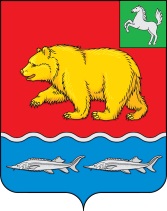 ВЕСТНИКМОЛЧАНОВСКОГО РАЙОНАофициальное издание№ 176 (286) январь 202431 января 2024 годаПОСТАНОВЛЕНИЯ АДМИНИСТРАЦИИ МОЛЧАНОВСКОГО РАЙОНАПостановление Администрации Молчановского района от 16.01.2024                                                                                                            № 9 «Об утверждении норматива стоимости 1 квадратного метра общей площади жилья на 2024 год»В соответствии с пунктом 13 Правил предоставления молодым семьям социальных выплат на приобретение (строительство) жилья и их использования в рамках реализации отдельных мероприятий государственной программы Российской Федерации «Обеспечение доступным и комфортным жильем и коммунальными услугами граждан Российской Федерации», утвержденных Постановлением Правительства Российской Федерации от 17.12.2010 № 1050, на основании заключения об определении (расчете) средней рыночной стоимости одного квадратного метра общей площади благоустроенного жилья на территории муниципального образования «Молчановский район» от 30.10.2021 № 1034/21, выполненного ООО «Центр независимой экспертизы и оценки»ПОСТАНОВЛЯЮ:Установить на 2024 год норматив стоимости 1 квадратного метра общей площади жилья по муниципальному образованию «Молчановский район» для расчета размера социальной выплаты в размере 34 660 (Тридцать четыре тысячи шестьсот шестьдесят) рублей.Опубликовать настоящее постановление в официальном печатном издании «Вестник Молчановского района» и разместить на официальном сайте муниципального образования «Молчановский район» (http:// www.molchanovo.ru/).Настоящее постановление вступает в силу со дня его официального опубликования в официальном печатном издании «Вестник Молчановского района», распространяется на правоотношения, возникшие с 01.01.2024 года.Контроль за исполнением настоящего постановления возложить на заместителя Главы Молчановского района по экономической политике.И.о. Главы Молчановского района                                                                 В.В. ПашковПостановление Администрации Молчановского района от 22.01.2024                                                                                                              № 16 «О внесении изменения в постановление Администрации Молчановского района от 30.09.2022 № 674»С целью приведения в соответствие с действующим законодательствомПОСТАНОВЛЯЮ:1. Внести в постановление Администрации Молчановского района Томской области от 30.09.2022 № 674 «Об определении мест, на которые запрещается возвращать животных без владельцев, и перечня лиц, уполномоченных на принятие решений о возврате животных без владельцев на прежние места обитания животных без владельцев» следующее изменение:в преамбуле слова «Приказом Департамента ветеринарии Томской области от 23.01.2020 № 2 «Об установлении порядка осуществления деятельности по обращению с животными без владельцев на территории Томской области» заменить словами «приказом Департамента ветеринарии Томской области от 15.11.2023 № 6 «Об установлении порядка осуществления деятельности по обращению с животными без владельцев на территории Томской области».2. Опубликовать настоящее постановление в официальном печатном издании «Вестник Молчановского района» и разместить на официальном сайте муниципального образования «Молчановский район» (http://www.molchanovo.ru/).3. Настоящее постановление вступает в силу со дня его официального опубликования в официальном печатном издании «Вестник Молчановского района».Глава Молчановского района                                                              Ю.Ю. СальковПостановление Администрации Молчановского района от 24.01.2024                                                                                                                                  №  25 «О внесении изменений в постановление Администрации Молчановского района от 25.05.2010 № 240»В целях совершенствования структуры заработной платы работников муниципальных учрежденийПОСТАНОВЛЯЮ:1. Внести в постановление Администрации Молчановского района от 25.05.2010 № 240 «Об утверждении Положения о системе оплаты труда работников муниципальных учреждений культуры «Молчановская межпоселенческая централизованная библиотечная система», «Межпоселенческий методический центр народного творчества и досуга», финансируемых из бюджета Молчановского района» (далее - постановление) следующие изменения:В Положении о системе оплаты труда работников муниципальных учреждений культуры «Молчановская межпоселенческая централизованная библиотечная система», «Межпоселенческий методический центр народного творчества и досуга», финансируемых из бюджета Молчановского района:а) таблицу пункта 6 изложить в следующей редакции:б) таблицу пункта 7 изложить в следующей редакции:2. Опубликовать настоящее постановление в официальном печатном издании «Вестник Молчановского района» и разместить на официальном сайте муниципального образования «Молчановский район» (http:// www.molchanovo.ru/).3. Настоящее постановление вступает в силу с 1 января 2024 года.Глава Молчановского района                                                            Ю.Ю. СальковПостановление Администрации Молчановского района от 24.01.2024 № 26 «О внесении изменений в постановление Администрации Молчановского района от 15.03.2010 № 99»В целях совершенствования структуры заработной платы работников муниципальных учрежденийПОСТАНОВЛЯЮ:1. Внести в постановление Администрации Молчановского района от 15.03.2010 № 99 «Об утверждении размеров окладов (должностных окладов) и надбавок стимулирующего характера по общеотраслевым должностям руководителей, специалистов, служащих и общеотраслевым профессиям рабочих муниципальных учреждений, финансируемых из бюджета Молчановского района» следующие изменения:в размерах окладов (должностных окладов) и надбавок стимулирующего характера по общеотраслевым должностям руководителей, специалистов, служащих и общеотраслевым профессиям рабочих муниципальных учреждений, финансируемых из бюджета Молчановского района, утвержденных указанным постановлением:а) таблицу пункта 1 изложить в следующей редакции:б) таблицу пункта 1.1. изложить в следующей редакции:в) таблицу пункта 4 изложить в следующей редакции:2. Опубликовать настоящее постановление в официальном печатном издании «Вестник Молчановского района» и разместить на официальном сайте муниципального образования «Молчановский район»                                          (http:// www.molchanovo.ru/).3. Настоящее постановление вступает в силу с 1 января 2024 года.Глава Молчановского района                                                                                              Ю.Ю. СальковПостановление Администрации Молчановского района от 24.01.2024  № 27 «О внесении изменений в постановление Администрации Молчановского  района от 27.08.2009 № 377»В целях совершенствования структуры заработной платы работников муниципальных учрежденийПОСТАНОВЛЯЮ:1. Внести в постановление Администрации Молчановского района от  27.08.2009 № 377 «Об утверждении Положения о системе оплаты труда работников муниципальных образовательных учреждений Молчановского района» (далее – постановление) следующие изменения:в Положении о системе оплаты труда работников муниципальных образовательных учреждений Молчановского района, утвержденном настоящим постановлением:а) таблицу пункта 6 изложить в следующей редакции:б) таблицу пункта 6-1 изложить в следующей редакции:2. Опубликовать настоящее постановление в официальном печатном издании «Вестник Молчановского района» и разместить на официальном сайте муниципального образования «Молчановский район» (http:// www.molchanovo.ru/).3. Настоящее постановление вступает в силу с 1 января 2024 года.Глава Молчановского района                                                          Ю.Ю. СальковСОДЕРЖАНИЕПостановление Администрации Молчановского района от 16.01.2024 № 9 «Об утверждении норматива стоимости 1 квадратного метра общей площади жилья на 2024 год»                                                                         2Постановление Администрации Молчановского района от 22.01.2024   № 16 «О внесении изменения в постановление Администрации Молчановского района от 30.09.2022 № 674»                                                                 2Постановление Администрации Молчановского района от 24.01.2024  №  25 «О внесении изменений в постановление Администрации Молчановского района от 25.05.2010 № 240»                                                                 3Постановление Администрации Молчановского района от 24.01.2024 № 26 «О внесении изменений в постановление Администрации Молчановского района от 15.03.2010 № 99»                                                                   4Постановление Администрации Молчановского района от 24.01.2024  № 27 «О внесении изменений в постановление Администрации Молчановского  района от 27.08.2009 № 377»                                                               5
«Должности, относящиеся к:Размер   должностного
оклада (рублей)ПКГ «Должности технических исполнителей и артистов вспомогательного состава»                               9180-9928ПКГ «Должности работников культуры, искусства и             
кинематографии среднего звена»                             12870-14054ПКГ «Должности работников культуры, искусства и             
кинематографии ведущего звена»                 13113-17236Библиотекарь                                                11684-12189ПКГ «Должности руководящего состава учреждений культуры, искусства и кинематографии»                               16867-17984»;
«Наименование должностиРазмер должностного
оклада (рублей)Художественный руководитель (в театрах, концертных          
организациях, музыкальных и танцевальных коллективах, цирках)                                                     17496-26243Художественный руководитель (клубного учреждения, парка культуры и отдыха, научно-методического центра, центра культуры (культуры и досуга) и других аналогичных организаций) 16867-17984Главный режиссер                                            16867-17984Главный администратор                                       16867-17984».«№ ДолжностиРазмер должностного оклада (рублей)1231)Должности профессиональной квалификационной группы «Общеотраслевые должности служащих первого уровня»85662)Должности профессиональной квалификационной группы «Общеотраслевые должности служащих второго уровня»11250-123573)Должности профессиональной квалификационной группы «Общеотраслевые должности служащих третьего уровня»11861-141724)Должности профессиональной квалификационной группы «Общеотраслевые должности служащих четвертого уровня»14501-15486»;«ДолжностиРазмер должностного оклада (рублей)Системный администратор11861-14172Специалист по персоналу11861-14172Специалист по закупкам (контрактный управляющий)11861-14172Специалист по охране труда11861-14172Руководитель службы охраны труда14501-15486»;«№Разряд работ в соответствии с ЕТКСРазмер оклада (рублей)1231)1 разряд7908 - 8170 2)2 разряд8170 - 8431 3)3 разряд8431 - 8702 4)4 разряд11369 - 11628 5)5 разряд11628 - 11928 6)6 разряд11928 - 12195 7)7 разряд12195 - 12523 8)8 разряд12523 – 12851». «Должности, относящиеся к:Размер должностногооклада (рублей)ПКГ должностей работников учебно - вспомогательного персонала первого уровня8072-8729ПКГ должностей работников учебно - вспомогательного персонала второго уровня1 квалификационный уровень9225-105472 квалификационный уровень10547-11529ПКГ должностей педагогических работников 1 квалификационный уровень147322 квалификационный уровень149073 квалификационный уровень156704 квалификационный уровень16040ПКГ должностей руководителей структурных подразделений 1 квалификационный уровень16488-166712 квалификационный уровень16671-172363 квалификационный уровень17236-17613»;«ДолжностьРазмер должностного оклада (рублей)советник директора по воспитанию и взаимодействию с детскими общественными объединениями16040».